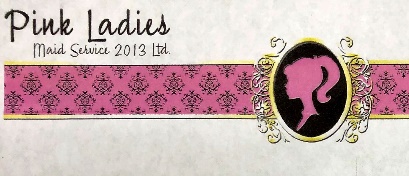 Job Description: Pink Ladies Cleaners – Industrial and Commercial Pay: ($ 11.55 per hour)1 Vacancy:  Part Time 15 - 20 hours per week mixed shifts: days & evenings & weekends.Languages: EnglishExperience: On the job training provided by employer, however previous cleaning experience would be considered an asset. Security and Safety:  Criminal Record Check, Own Transportation all mandatory for successful employment.  Work Conditions: Fast-paced environment, work under pressure, attention to detail, combination of sitting, standing, walking.Who we are looking for: An employee with good time management skills.  A person who is organized, dependable and pays attention to detail.  Must have own transportation!  	Telephone Inquiries can be made to 902-667-5162 and please leave a message. Apply by email: maggie2949@ns.sympatico.ca